ZZ Celnicy PL –78 /18												Pan Marian Banaś							Sekretarz Stanu w Ministerstwie Finansów							Szef Krajowej Administracji SkarbowejSzanowny Panie Ministrze	Zwracamy się do Pana Ministra z prośbą o przemyślenie faktu, aby w sposób jak najbardziej  korzystny dla Służby Celno- Skarbowej wykorzystać zasoby kadrowe Izb Administracji Skarbowych w postaci „ucywilnionych funkcjonariuszy” do realizacji zadań zastrzeżonych  wyłącznie dla funkcjonariuszy celno- skarbowych. Z naszej strony pozwalamy sobie zaproponować Panu Ministrowi rozwiązanie w postaci wydania odpowiedniego Zarządzenia/Polecenia, które zobligowałoby Dyrektorów Izb Administracji Skarbowej do tego, aby w pierwszej kolejności na wakaty mundurowe przeprowadzano nabór spośród „ucywilnionych funkcjonariuszy”. 	Jest to działanie z korzyścią dla Służby, gdyż ucywilnieni funkcjonariusze posiadają doświadczenie, umiejętności, znają systemy i mają kompetencje specjalistyczne i wiedzę z zakresu działań SCS i od razu mogą przystąpić do samodzielnej realizacji zadań, bez konieczności ponoszenia kosztów Skarbu Państwa, które są bardzo duże, gdy stosowana jest procedura naborów zewnętrznych.Funkcjonariusze ucywilnieni informują nas, że często są wykorzystywani przez przełożonych w Urzędach Skarbowych do zadań pobocznych, organizacyjnych, niezgodnych zupełnie z ich kwalifikacjami.Zasadne zatem jest i dużo prostsze, mniej biurokratyczne i bezkosztowe przeniesienie ucywilnionego funkcjonariusza w status stosunku administracyjnoprawnego i ewentualnie ogłoszenie naboru zewnętrznego na zwolnione przez niego stanowisko cywilne.								                    Z poważaniemz up. PrzewodniczącegoJoanna Stępieńczłonek Zarządu Głównego
ZZ Celnicy PLZwiązek Zawodowy Celnicy PL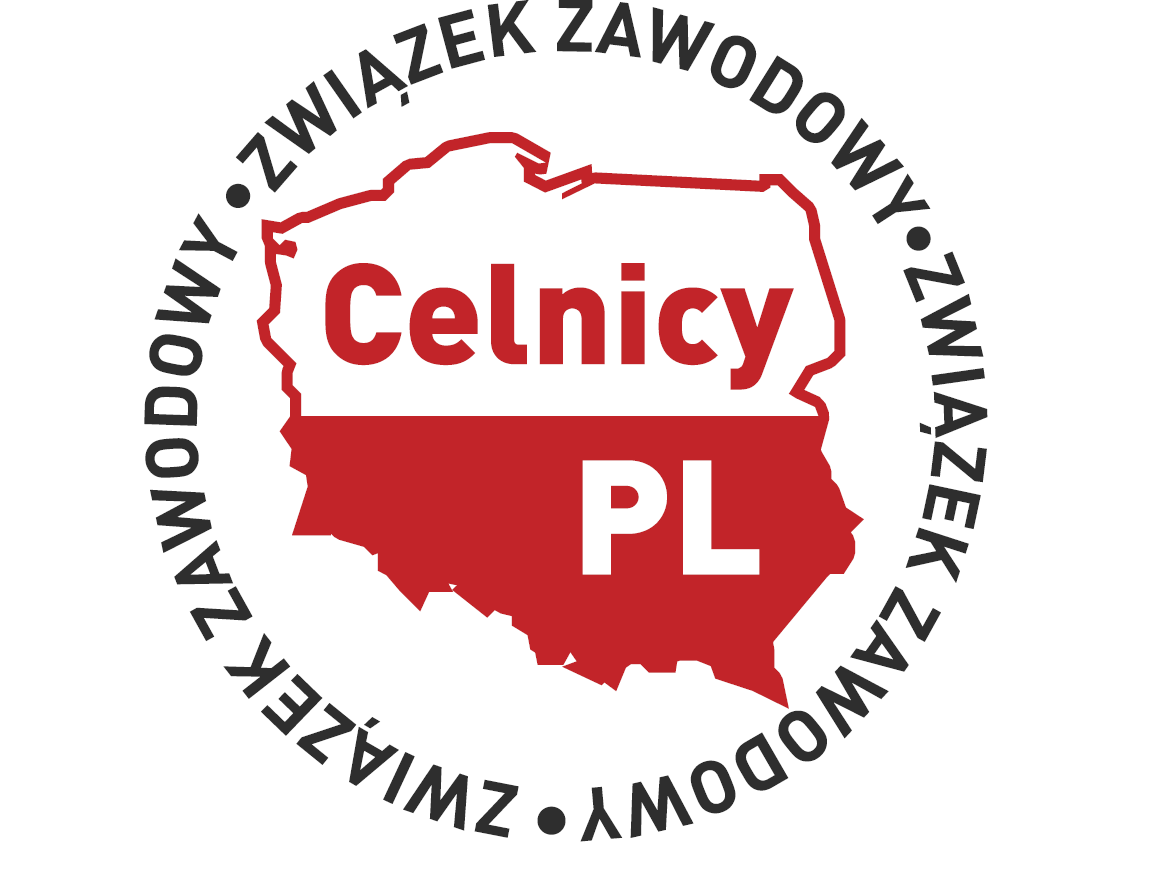 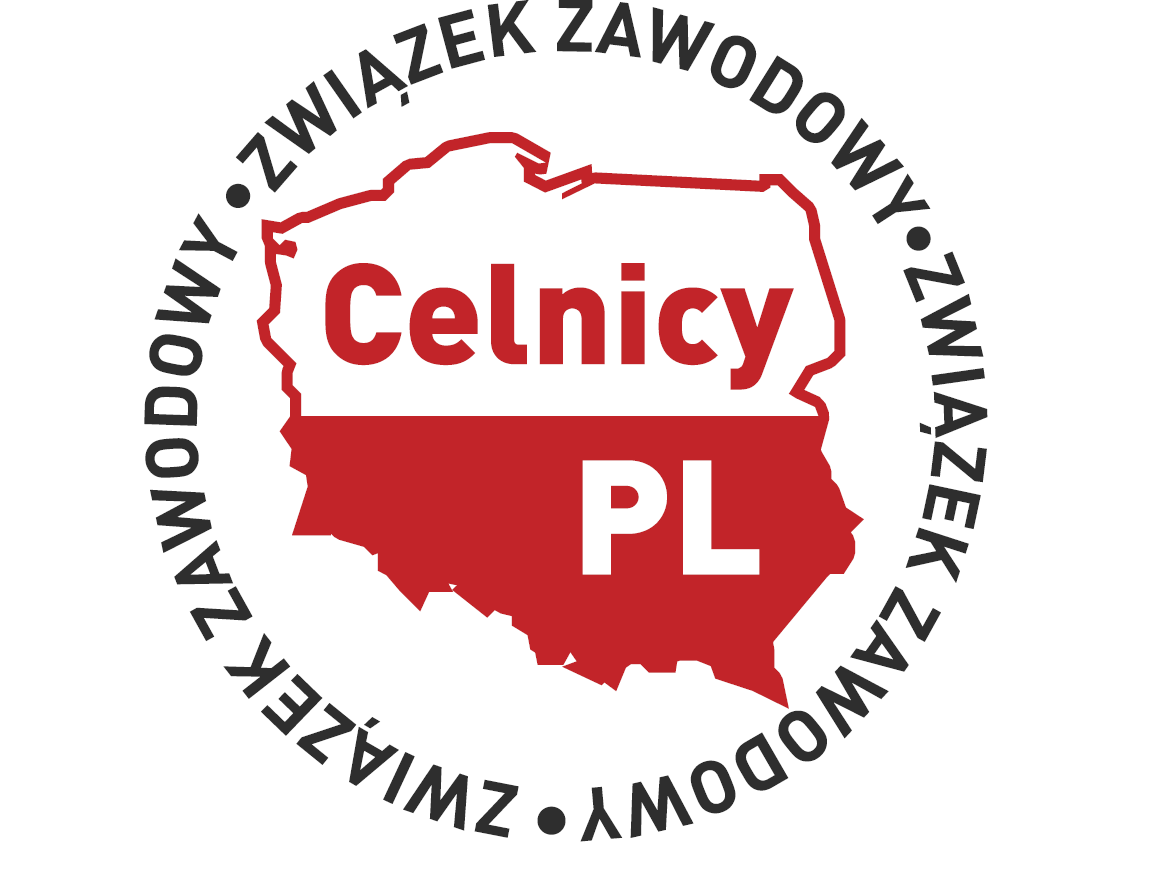 Słupsk, dnia   21.08.2018r.